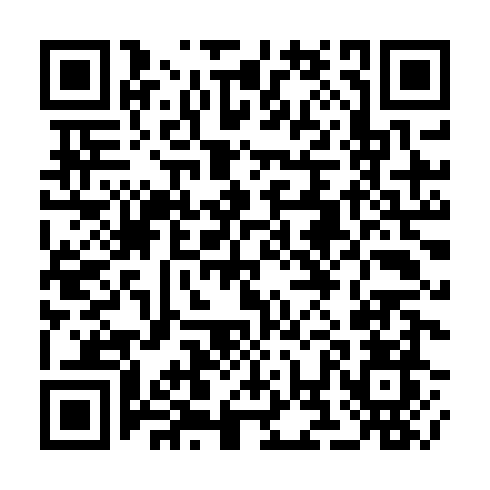 Ramadan times for Dellach im Drautal, AustriaMon 11 Mar 2024 - Wed 10 Apr 2024High Latitude Method: Angle Based RulePrayer Calculation Method: Muslim World LeagueAsar Calculation Method: ShafiPrayer times provided by https://www.salahtimes.comDateDayFajrSuhurSunriseDhuhrAsrIftarMaghribIsha11Mon4:474:476:2812:183:306:086:087:4312Tue4:454:456:2612:173:316:106:107:4513Wed4:434:436:2412:173:316:116:117:4614Thu4:414:416:2212:173:326:126:127:4815Fri4:394:396:2012:163:336:146:147:4916Sat4:364:366:1812:163:346:156:157:5117Sun4:344:346:1612:163:356:176:177:5218Mon4:324:326:1412:163:366:186:187:5419Tue4:304:306:1212:153:366:196:197:5520Wed4:284:286:1012:153:376:216:217:5721Thu4:264:266:0812:153:386:226:227:5922Fri4:234:236:0612:143:396:246:248:0023Sat4:214:216:0412:143:406:256:258:0224Sun4:194:196:0212:143:406:266:268:0325Mon4:174:176:0012:143:416:286:288:0526Tue4:144:145:5812:133:426:296:298:0727Wed4:124:125:5612:133:436:306:308:0828Thu4:104:105:5412:133:436:326:328:1029Fri4:084:085:5212:123:446:336:338:1230Sat4:054:055:5012:123:456:356:358:1331Sun5:035:036:481:124:457:367:369:151Mon5:015:016:461:114:467:377:379:172Tue4:584:586:441:114:477:397:399:183Wed4:564:566:421:114:477:407:409:204Thu4:544:546:411:114:487:417:419:225Fri4:514:516:391:104:497:437:439:236Sat4:494:496:371:104:497:447:449:257Sun4:474:476:351:104:507:457:459:278Mon4:444:446:331:094:507:477:479:299Tue4:424:426:311:094:517:487:489:3110Wed4:394:396:291:094:527:507:509:32